Fédération des Activités Postales et de Télécommunications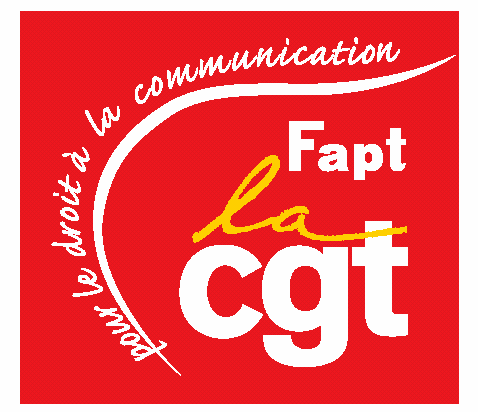 Syndicat CGT F.A.P.T du Nord des Salariés des Activités Postales et de Télécommunications 254 BOULEVARD DE L’USINE CP 20111 59030 Lille Cedex - Tél. : 0320539305 Fax : 0320859595 faptcgt59@faptcgt59.com							                                   Lille, le 01/12/2016A Monsieur Le Directeur des Ventes Télévente ,La section syndicale locale CGT FAPT Télévente, dépose un préavis de grève pour le 08 décembre 2016 de 24 heures afin de couvrir tous les arrêts de travail qui seront décidés à la télévente de Petite Foret et de Villeneuve d’Ascq de 0 à 24 h. Ce préavis concerne l’ensemble des personnels, fonctionnaires, contractuels de droit public ou privé, cadres ou non cadres.Ce préavis est mis à disposition des agents fonctionnaires et salariés de la Télévente de Petite Foret et de Villeneuve d’Ascq.Les personnels sont susceptibles de cesser le travail pour les motifs suivants :L’arrêt du déploiement de la nouvelle organisation de travail front-adv-middle qui n'est ni efficace pour nous comme pour les clients et qui épuisent les agentsPour l’ouverture urgente de négociations sur les conditions de travail des plateaux téléventePour une véritable qualité de service rendu aux clientsPour un paiement du commissionnement proportionnel à l’objectif cible des équipes Pour la neutralisation du commissionnement : pas de commissionnement inférieur à l’année précédenteUne prime pour tous de 1000€ suite à la perte de commissionnement de cette année liée aux conditions de travail.Le comblement de la position de travail de manager sur Petite ForêtL’abrogation de l’objectif annuel fixant le nombre d’appels et les temps de communication.Pour l’équité  Veuillez croire, Monsieur Le Directeur, en l’expression de notre considération.                                                                             Pour le Syndicat départemental						      PASCAL GAILLET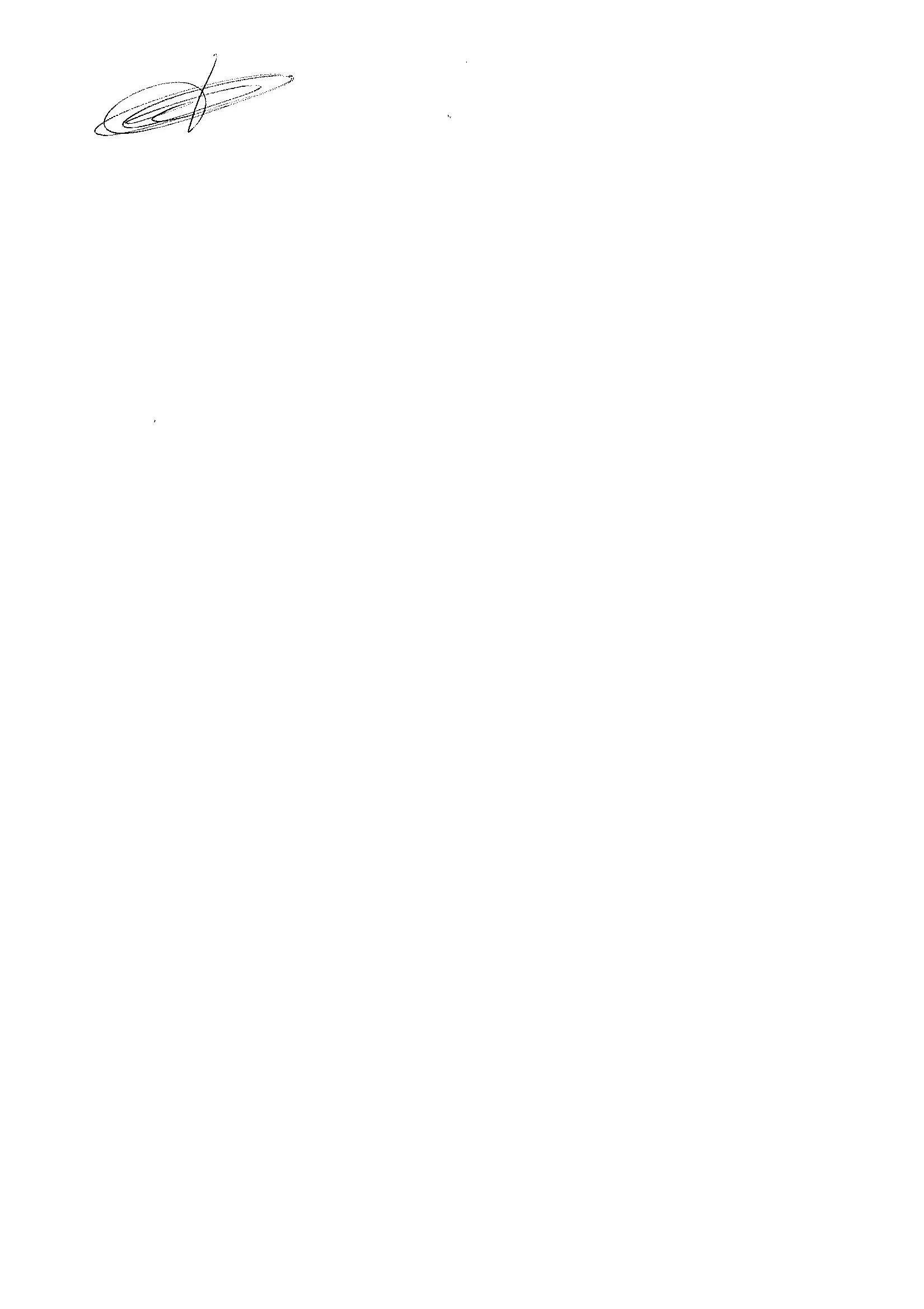 					                  Secrétaire Général CGT FAPT Nord